     Y7 FRENCH BOOKLETWrite four similar sentences about you1……………………………………………………………………………………………………………………………………………………………………………………………………………………………………………….2……………………………………………………………………………………………………………………………………………………………………………………………………………………………………………….3…………………………………………………………………………………………………………………………………………………………………………………………………………………………………………………4………………………………………………………………………………………………………………………………………………………………………………………………………………………………………………..Translate:Je m’appelle Bruno………………………………………………………………………………..J’habite en Italie…………………………………………………………………………………..J’ai onze ans…………………………………………………………………………………………..Je suis italien…………………………………………………………………………………………Je parle italien……………………………………………………………………………………..Fill in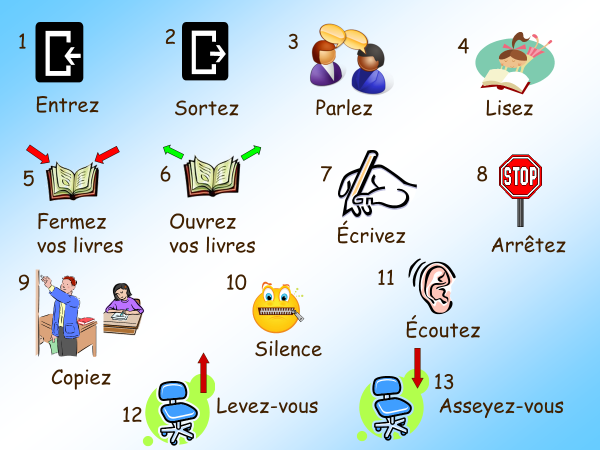 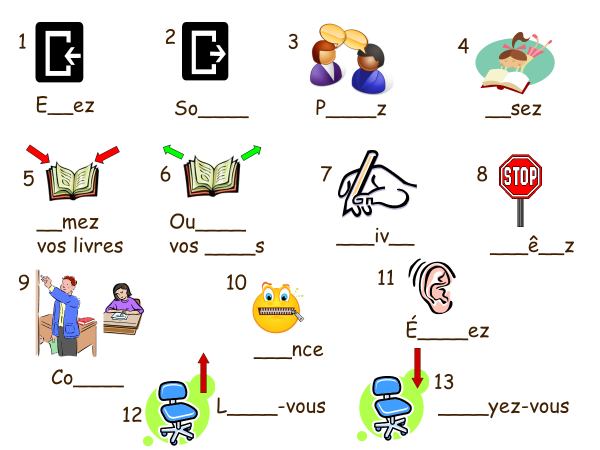 Answer the questions: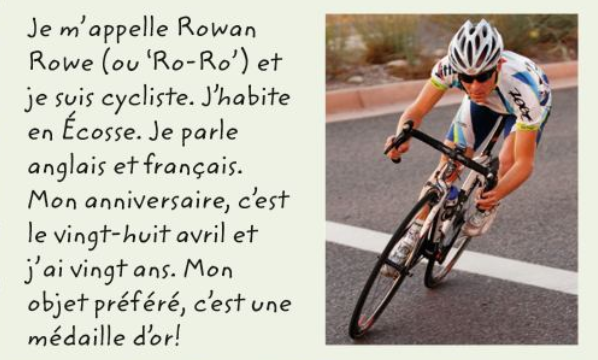 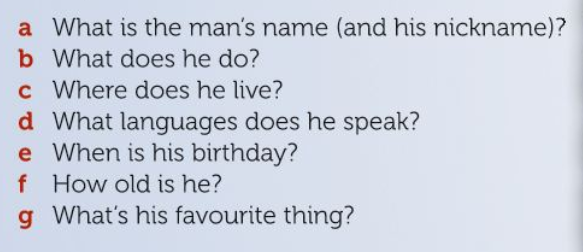 Complete the missing letters (colours)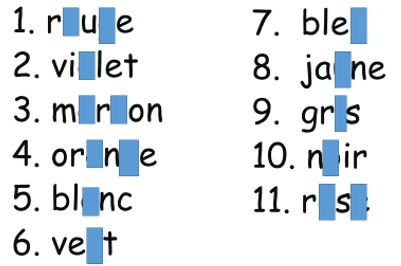 Who is it?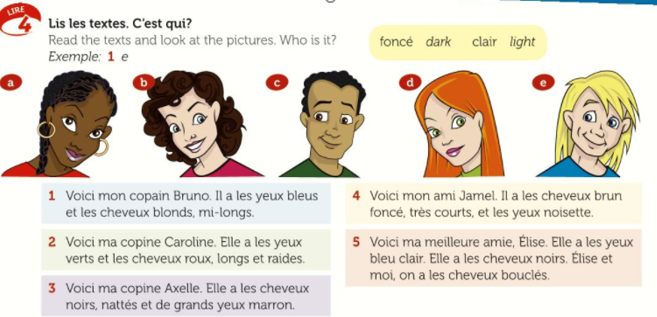 Now describe yourself…………………………………………………………………………………………………………………………………………………………………………………………………………………………………………………………………………………………………………………………………………………………………………………………………………………………………………………………………………Match up: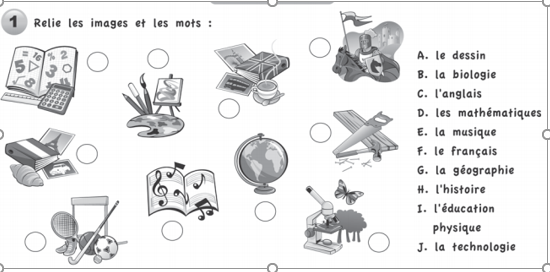 9 Read and fill in the grid: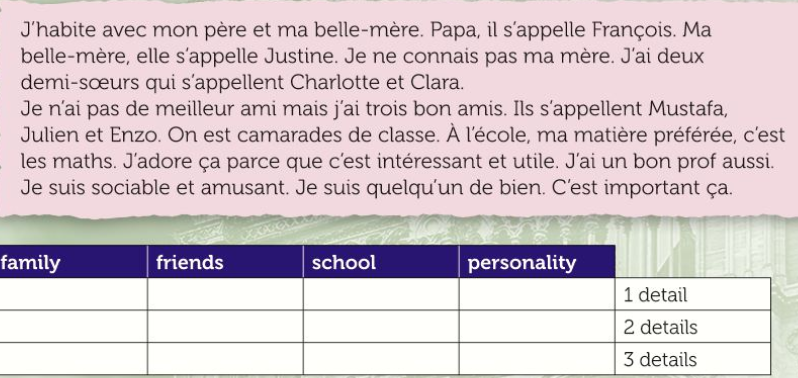 10 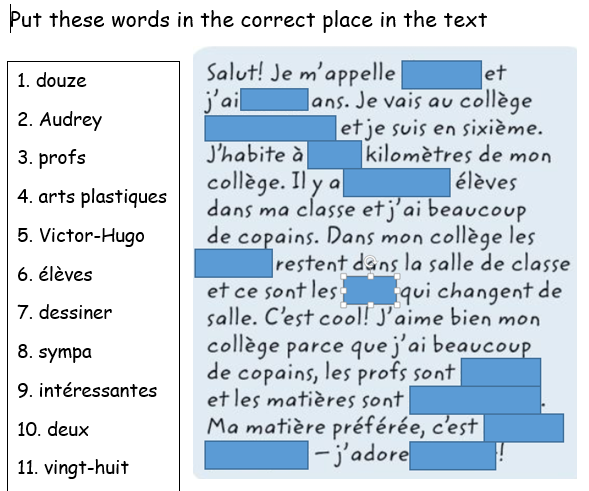 11  LABEL PHOTOS: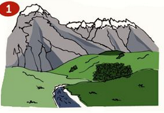 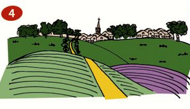 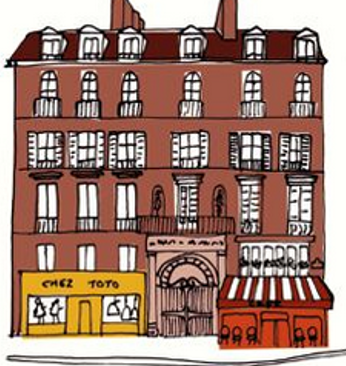 à……………………………             à …………………………            en  …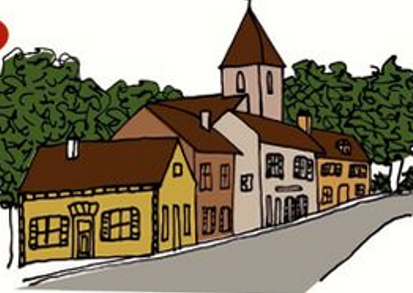 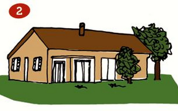 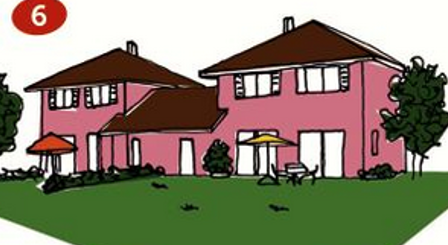 dans…………………………       un  …………………………       Une………………………………  12  Describe your look: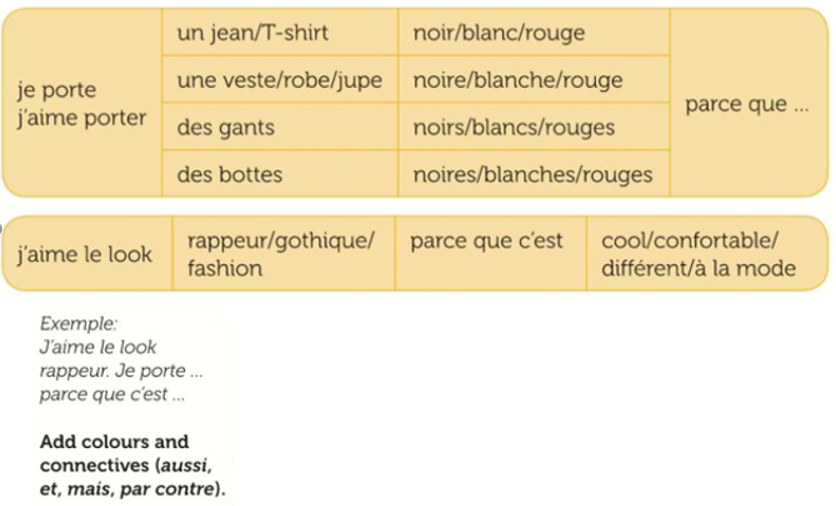 